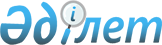 Об утверждении Правил сдачи, принятия и хранения рукописей неопубликованных произведений
					
			Утративший силу
			
			
		
					Приказ Министра юстиции Республики Казахстан от 14 октября 2010 года № 279. Зарегистрирован в Министерстве юстиции Республики Казахстан 25 октября 2010 года № 6592. Утратил силу приказом и.о. Министра юстиции Республики Казахстан от 25 августа 2018 года № 1302.
      Сноска. Утратил силу приказом и.о. Министра юстиции РК от 25.08.2018 № 1302 (вводится в действие по истечении десяти календарных дней после дня его первого официального опубликования).

      Примечание РЦПИ!

      Порядок введения в действие приказа см. п. 3
      Руководствуясь подпунктом 3) пункта 2 статьи 7 Закона Республики Казахстан от 18 марта 2002 года "Об органах юстиции", а также в соответствии с пунктом 4 статьи 9 Закона Республики Казахстан от 10 июня 1996 года "Об авторском праве и смежных правах", ПРИКАЗЫВАЮ:
      1. Утвердить прилагаемые Правила сдачи, принятия и хранения рукописей неопубликованных произведений.
      2. Признать утратившим силу Приказ председателя Комитета по  правам интеллектуальной собственности Министерства юстиции Республики Казахстан от 30 января 2006 года № 1-о.д. "Об утверждении Правил сдачи, принятия и хранения рукописей неопубликованных произведений" (зарегистрированный в Реестре государственной регистрации нормативных правовых актов за № 4073, опубликованный в "Юридической газете" от 17 февраля 2006 года № 28-29 (1008-1009)).
      3. Настоящий приказ вводится в действие по истечении десяти
      календарных дней со дня его первого официального опубликования. Правила сдачи, принятия и хранения рукописей
неопубликованных произведений
Глава 1. Общие положения
      1. Настоящие Правила разработаны в соответствии с Законом Республики Казахстан "Об авторском праве и смежных правах" (далее - Закон), регламентируют и определяют порядок сдачи, принятия и хранения рукописей неопубликованных произведений.
      2. В настоящих Правилах используются следующие термины и определения:
      1) автор - физическое лицо, творческим трудом которого создано произведение науки, литературы, искусства;
      2) авторское право - личные неимущественные и имущественные  права автора;
      3) опубликование - предложение публике с согласия автора либо  иного правообладателя на объекты авторского или смежных прав экземпляров произведения, записи исполнения или фонограммы в количестве, удовлетворяющем разумные потребности публики;
      4) рукопись - подлинник или копия текста, написанные от руки или переписанные на пишущей машинке, персональном компьютере;
      5) производное произведение - произведение, которое создано в  результате творческой переработки другого произведения;
      6) уполномоченный орган – Министерство юстиции Республики Казахстан.
      Сноска. Пункт 2 с изменением, внесенным приказом Министра юстиции РК от 17.03.2015 № 158 (вводится в действие по истечении десяти календарных дней после дня его первого официального опубликования).

 Глава 2. Порядок сдачи и принятия рукописей
неопубликованных произведений
      3. На хранение принимаются рукописи неопубликованных произведений.
      4. Прием и хранение рукописей неопубликованных произведений осуществляется уполномоченным органом на основании заявления автора  или авторов по форме согласно приложению 1 к настоящим Правилам. Если произведение производное, необходимо указать фамилию, имя, отчество автора использованного произведения, а также представить копию авторского договора о передаче прав на переработку, перевод произведения.
      5. При предоставлении документов через доверенное лицо необходимо представить:
      1) нотариально заверенную доверенность от автора или авторов;
      2) копию документа, удостоверяющего личность поверенного.
      6. Представляемые на хранение рукописи неопубликованных произведений, должны быть прошиты, пронумерованы и скреплены подписью автора или авторов.
      7. Лицу, сдавшему рукопись, выдается справка, в которой указываются дата регистрации рукописи, фамилия, имя, отчество автора или авторов рукописи, название и количество листов рукописи, должность и фамилия лица, принявшего рукопись. Глава 3. Хранение рукописей неопубликованных произведений
      8. При хранении рукописей неопубликованных произведений принимаются меры, обеспечивающие сохранение у рукописей признаков и свойств, в силу которых они имеют значение.
      9. Для хранения рукописей неопубликованных произведений в уполномоченном органе оборудуется специальное помещение со стеллажами, обитой металлом дверью, зарешеченными окнами, охраной и противопожарной сигнализацией. При отсутствии такого помещения выделяется специальное хранилище (металлический шкаф).
      10. Ответственным за хранение и учет рукописей неопубликованных произведений является назначаемый приказом первого руководителя работник уполномоченного органа.
      Доступ в помещение для хранения рукописей неопубликованных произведений возможен только в присутствии лица, ответственного за их хранение и учет или заменяющего работника. В случае их отсутствия, доступ в помещение возможен только при наличии не менее трех человек работников уполномоченного органа с разрешения и только в присутствии руководителя уполномоченного органа или его заместителя. В таких случаях составляется акт в двух экземплярах, в котором отражается, в связи с чем и какие рукописи изъяты из помещения (хранилища) или помещены в него. Первый экземпляр акта передается лицу, ответственному за хранение, для внесения соответствующих данных в книгу учета рукописей неопубликованных произведений, второй - лицу, запросившему рукопись.
      11. Рукописи неопубликованных произведений выдаются автору и авторам или наследнику и наследникам на основании их совместного заявления, либо с приложением доверенности. Глава 4. Учет рукописей неопубликованных произведений
      12. Для учета рукописей неопубликованных произведений в уполномоченном органе ведется книга по форме согласно Приложению 2 к настоящим Правилам, которая находится у лица, ответственного за хранение и учет рукописей неопубликованных произведений. Ведение книги осуществляется по правилам ведения документов строгой отчетности.
      Каждый лист книги нумеруется, книга прошнуровывается и  скрепляется печатью, а также подписью первого руководителя.
      Дополнительно может быть создана электронная база данных  принятых на хранение рукописей.
      13. Запись в книге учета рукописей неопубликованных 
      произведений производится лицом, ответственным за хранение и учет 
      рукописей неопубликованных произведений.
      14. Лицо, ответственное за хранение и учет рукописей  неопубликованных произведений, при регистрации в книге учета  проверяет соответствие принимаемых рукописей требованиям законодательства.
      15. Регистрация рукописей неопубликованных произведений в книге записи производится в хронологическом порядке, каждая рукопись
      записывается отдельно, при этом каждой рукописи присваивается  порядковый номер.
      16. Лицо, ответственное за хранение и учет рукописей  неопубликованных произведений, несет ответственность за их сохранность в пределах своей компетенции в соответствии с законодательством Республики Казахстан.
      Сноска. Приложение 1 в редакции приказа Министра юстиции РК от 17.03.2015 № 158 (вводится в действие по истечении десяти календарных дней после дня его первого официального опубликования).
      Форма
      Министерство юстиции                
      Республики Казахстан                
      от _________________________________
      проживающего по адресу: ____________
      тел: _______________________________
      ____________________________________
      (данные удостоверения личности) ЗАЯВЛЕНИЕ
            Я (Мы) ________________________________________________________
                                     (Ф.И.О. автора(-ов))
      _____________________________________________________________________
      ___________________________________________________________ настоящим
      подтверждаю (-ем), что являюсь (-емся) единственным (-и) автором
      (-ами) ______________________________________________________________
                      (вид объекта интеллектуальной собственности)
      созданного мною (нами)_______________________________________________
                                              (дата создания)
      под названием________________________________________________________
      _____________________________________________________________________
      и прошу(-сим) принять рукопись (на _____л.) данного произведения на
      хранение в Министерстве юстиции Республики Казахстан. Настоящим также
      подтверждаю (-ем), что данное произведение нигде не было
      опубликовано.
      "____" __________20___года                  ______________________
                                                 (подпись автора (-ов))
      Сноска. Приложение 2 с изменением, внесенным приказом Министра юстиции РК от 17.03.2015 № 158 (вводится в действие по истечении десяти календарных дней после дня его первого официального опубликования). Книга учета рукописей неопубликованных произведений
					© 2012. РГП на ПХВ «Институт законодательства и правовой информации Республики Казахстан» Министерства юстиции Республики Казахстан
				
Министр
Р. ТусупбековУтверждены
приказом Министра юстиции
Республики Казахстан
от 14 октября 2010 года № 279Приложение 1
к Правилам сдачи, принятия и
хранения рукописей
неопубликованных произведений
от 14 октября 2010 года № 279Приложение 2
к Правилам сдачи, принятия
и хранения рукописей
неопубликованных произведений
№
Дата регист-
рации рукописи
Ф.И.О.
автора или
авторов
рукописи
Количество
листов
рукописи
Подпись
ответ-
ственного
должностного
лица
принявшего
(выдавшего)
рукопись
Куда и на основании
чего 
направлены
рукописи
Должность и фамилия
лица,
получившего рукопись
Дата и
роспись
в полу-
чении
рукописи
Название рукописи
1
2
3
4
5
6
7
8
9